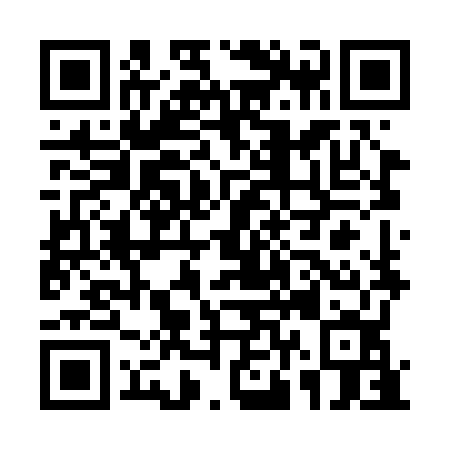 Ramadan times for Aleksandravele, LithuaniaMon 11 Mar 2024 - Wed 10 Apr 2024High Latitude Method: Angle Based RulePrayer Calculation Method: Muslim World LeagueAsar Calculation Method: HanafiPrayer times provided by https://www.salahtimes.comDateDayFajrSuhurSunriseDhuhrAsrIftarMaghribIsha11Mon4:374:376:4112:264:116:126:128:1012Tue4:344:346:3912:264:136:146:148:1213Wed4:314:316:3612:264:146:166:168:1414Thu4:284:286:3312:254:166:186:188:1615Fri4:254:256:3112:254:186:216:218:1916Sat4:224:226:2812:254:206:236:238:2117Sun4:194:196:2612:244:216:256:258:2318Mon4:164:166:2312:244:236:276:278:2619Tue4:134:136:2012:244:246:296:298:2820Wed4:104:106:1812:244:266:316:318:3121Thu4:074:076:1512:234:286:336:338:3322Fri4:044:046:1212:234:296:356:358:3623Sat4:014:016:1012:234:316:376:378:3824Sun3:573:576:0712:224:336:396:398:4125Mon3:543:546:0412:224:346:416:418:4326Tue3:513:516:0212:224:366:436:438:4627Wed3:483:485:5912:224:376:456:458:4928Thu3:443:445:5712:214:396:476:478:5129Fri3:413:415:5412:214:406:496:498:5430Sat3:373:375:5112:214:426:516:518:5731Sun4:344:346:491:205:437:537:539:591Mon4:314:316:461:205:457:557:5510:022Tue4:274:276:431:205:467:577:5710:053Wed4:234:236:411:195:487:597:5910:084Thu4:204:206:381:195:498:018:0110:115Fri4:164:166:361:195:518:038:0310:146Sat4:134:136:331:195:528:058:0510:177Sun4:094:096:301:185:548:078:0710:208Mon4:054:056:281:185:558:098:0910:239Tue4:014:016:251:185:578:118:1110:2610Wed3:573:576:231:175:588:138:1310:29